QQ不能临时对话设置，

http://shang.qq.com/v3/widget.html，打开这个（建议用360浏览器或火狐浏览器打开）
登录不能临时对话QQ，---点击立即免费开通--- 点击推广工具---设置---拉到下面 ----安全级别设置 ----选择安全公开--保存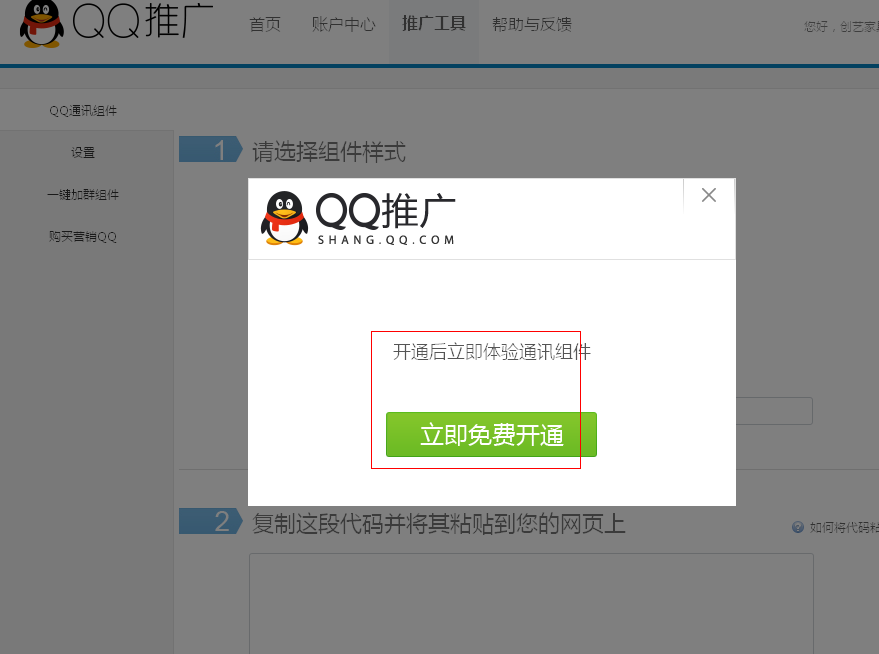 